 Dates for your diary 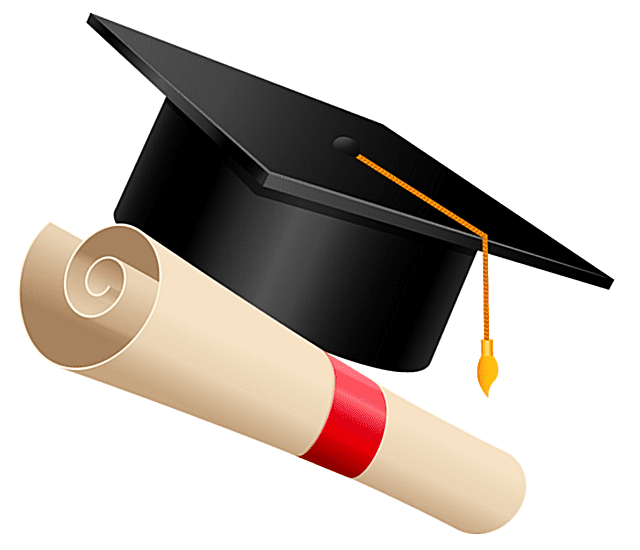 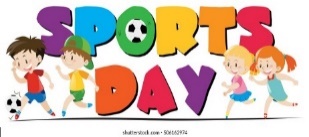                                 March – June 2024August 2024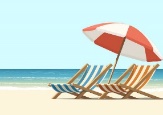 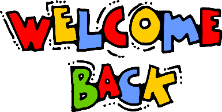 Monday 18th & Tuesday 19th August     Staff return for In-service Days     Wednesday 20th August                      Centre reopens for childrenDate/dateTime Event Friday 1st March1.15-2.15pmCarrie – Expressive arts workshopParental engagement (12 families booked in for this )Thursday 7th MarchALL DAYWORLD BOOK DAYChildren are welcome to dress up if they wish, this can be as their favourite character or even in pyjamas. A favourite book can also be brought into the ECC (please ensure you put your child’s name on it)Tuesday 26th March 9am – 10am Leoni – Literacy workshop Can be booked on APP from WB 11.03.24Friday 29th MarchGOOD FRIDAY - HOLIDAYCentre is closed until Monday 15th April 2024 Monday 15th AprilCENTRE REOPENS TO STAFF AND CHILDRENWednesday 24th April1.30pm – 2.30pm Rena – Numeracy workshopParental engagement – Please look out on our APP for further information and booking nearer the timeMonday 6th MayCENTRE CLOSEDPUBLIC HOLIDAYMonday13th-Friday 17th MayALL WEEKDigital Learning weekWednesday the 15th May9am - 10am Sherrie – STEM workshopParental engagement - Please look out on our APP for further information and booking nearer the timeMonday 20th-Friday24th MayALL WEEKWALK TO SCHOOL WEEKMore information will follow about some wacky ways you can make walking to the centre funMonday 27th MayCENTRE CLOSED
PUBLIC HOLIDAYTuesday 28th MayCENTRE CLOSED
FINAL IN-SERVICE DAY OF THE YEARWednesday 29th MayCENTRE RE-OPENSWORLD OF WORK WEEKFriday 31st May or Monday 3rd JuneTRIP – TBC Parental engagement – plans for our ECC trip this year have not yet been finalised. We are looking at the 2 dates noted. Each child is asked to be accompanied by 1 parent/carer on our trips. We will confirm dates, location and further plans ASAPMonday 10th – Friday 14th JuneHEALTH WEEKThursday 13th June2pmECC SPORTS DAYCatrine Primary School – grassy areaChildren to be collected from the school on this day Friday 21st JuneAM sessionEND OF TERM SUMMER PARTY FOR ALL Tuesday 25th June2pmGRADUATION CEREMONYThis will take place at Catrine Primary School. Parents of children moving into any P1 will be invited.All children should be collected from the Primary on this day at 2.45pm. Friday 28th JuneLast day of term – we appreciate that we feed to lots of primary schools that close at 1pm for the summer. We will open our doors at 12.30pm today to accommodate this.SUMMER HOLIDAYS